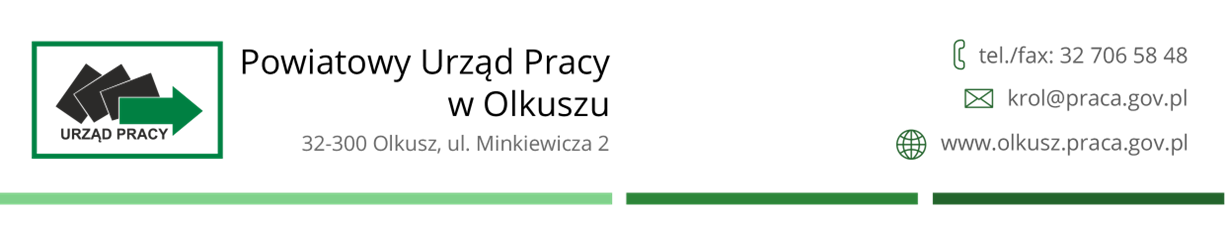 TEMATYKA SPOTKANIATERMIN SPOTKANIATERMIN PRZYJMOWANIA ZGŁOSZEŃPROWADZĄCY/ KONTAKT MIEJSCE SPOTKANIAWRZESIEŃWRZESIEŃWRZESIEŃWRZESIEŃpokój 1/ poziom górnyDojście do celu. Od motywacji do realizacji.06.09.202305.09.2023doradca zawodowyAnna Janiktel. 32 706 58 34a.janik@olkusz.praca.gov.pl pokój 1/ poziom górnyDojście do celu. Od motywacji do realizacji.06.09.202305.09.2023doradca zawodowyAnna Wójciktel. 32 706 58 34a.wojcik@olkusz.praca.gov.pl pokój 1/ poziom górnyRynek pracy i źródła informacji istotne dla realizacji celów zawodowych.20.09.202319.09.2023doradca zawodowyAnna Janiktel. 32 706 58 34a.janik@olkusz.praca.gov.pldoradca zawodowyAnna Wójciktel. 32 706 58 34a.wojcik@olkusz.praca.gov.plpokój 1/ poziom górny